Ответ на запрос о разъяснении положений документации об электронном аукционе          Электронный аукцион № 0187300005817000167 на право заключения муниципального контракта на поставку горюче-смазочных материалов.Текст запроса: «Согласно пункта 2.4.4. Оплата за поставленный товар в декабре 2017г. осуществляется до 22.12.1.7 (...В случае, если отчетным месяцем является декабрь, расчет осуществляется не позднее 22 числа месяца, следующего за отчетным, за поставленный и принятый товар (партию товара)), Но в пункте 4.1. указано, что поставка товара должна осуществляться до 31.12.17г. Как будет оплачен товар поставленный в период с 23 по 31.12.17г.?».На данный запрос разъясняем следующее: 	Оплата за поставленный товар осуществляется не позднее 22.12.2017г. с расчетом до 31.12.2017г. (включительно), учитывая необходимое количество заправок.Директор					                                       	В.И. Паньшина			                    Исполнитель: Ведущий специалист                                                                                                                                                                                                                           Логинова Н.Н.8(34675)7-57-61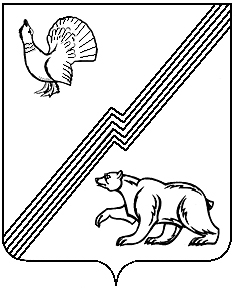 